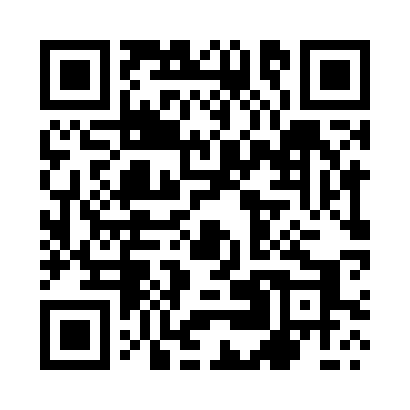 Prayer times for Zaborsko, PolandWed 1 May 2024 - Fri 31 May 2024High Latitude Method: Angle Based RulePrayer Calculation Method: Muslim World LeagueAsar Calculation Method: HanafiPrayer times provided by https://www.salahtimes.comDateDayFajrSunriseDhuhrAsrMaghribIsha1Wed2:455:2612:576:068:2911:002Thu2:445:2412:576:078:3111:023Fri2:435:2212:576:088:3311:034Sat2:425:2012:576:098:3511:035Sun2:415:1812:576:108:3611:046Mon2:415:1612:576:118:3811:057Tue2:405:1412:566:128:4011:068Wed2:395:1212:566:138:4211:069Thu2:385:1012:566:148:4311:0710Fri2:375:0912:566:158:4511:0811Sat2:375:0712:566:168:4711:0812Sun2:365:0512:566:178:4811:0913Mon2:355:0312:566:188:5011:1014Tue2:355:0212:566:198:5211:1015Wed2:345:0012:566:208:5311:1116Thu2:334:5912:566:218:5511:1217Fri2:334:5712:566:228:5611:1318Sat2:324:5612:566:238:5811:1319Sun2:324:5412:566:249:0011:1420Mon2:314:5312:576:259:0111:1521Tue2:314:5112:576:269:0311:1522Wed2:304:5012:576:279:0411:1623Thu2:304:4912:576:279:0511:1724Fri2:294:4712:576:289:0711:1725Sat2:294:4612:576:299:0811:1826Sun2:284:4512:576:309:1011:1927Mon2:284:4412:576:319:1111:1928Tue2:284:4312:576:319:1211:2029Wed2:274:4212:576:329:1411:2130Thu2:274:4112:586:339:1511:2131Fri2:274:4012:586:349:1611:22